15.04.2020Тема урока: «Экстремальные ситуации в природной среде. Основные правила поведения в экстремальных ситуациях»1) Изучить презентацию «Как уберечься от поражения молнией».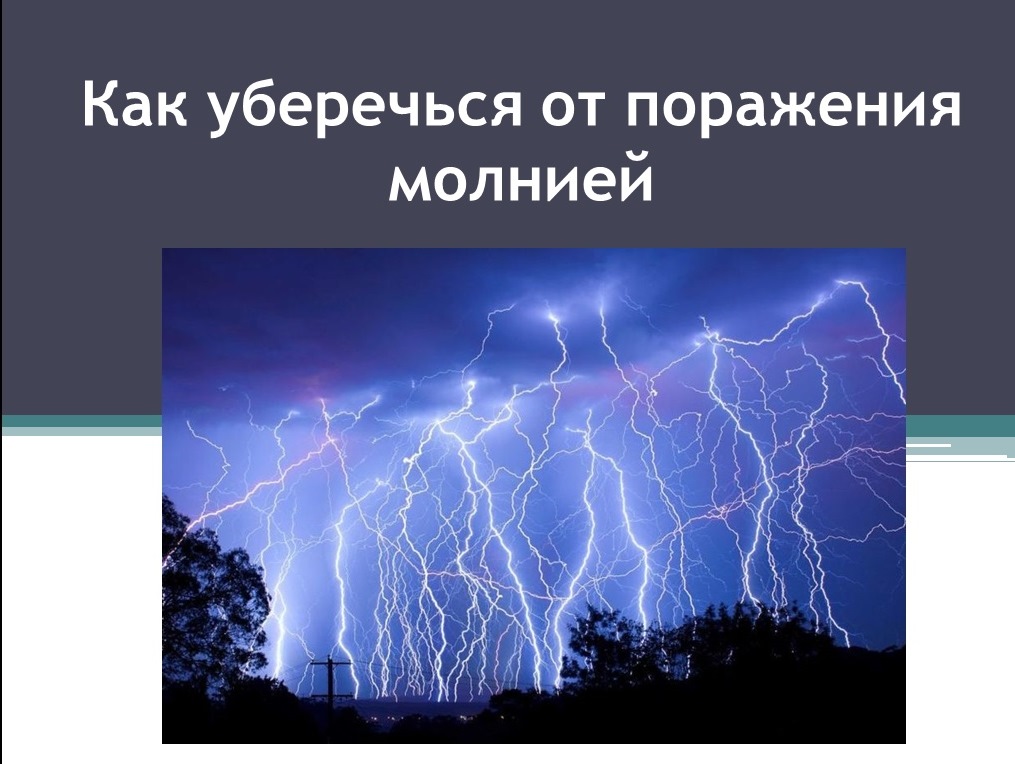 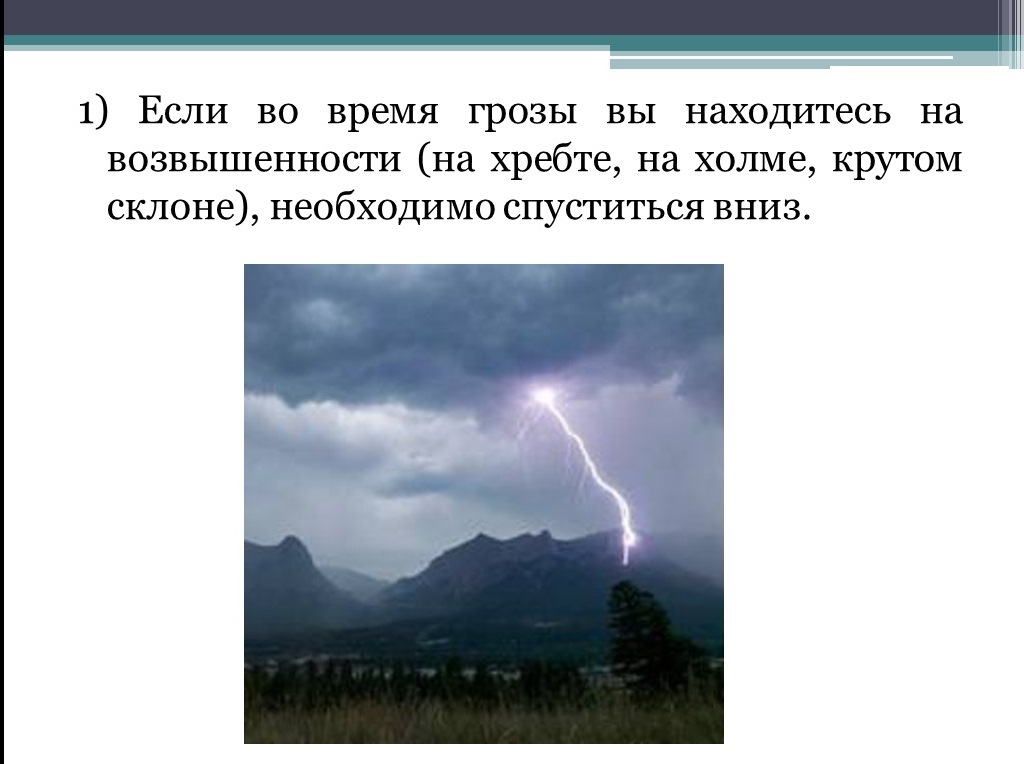 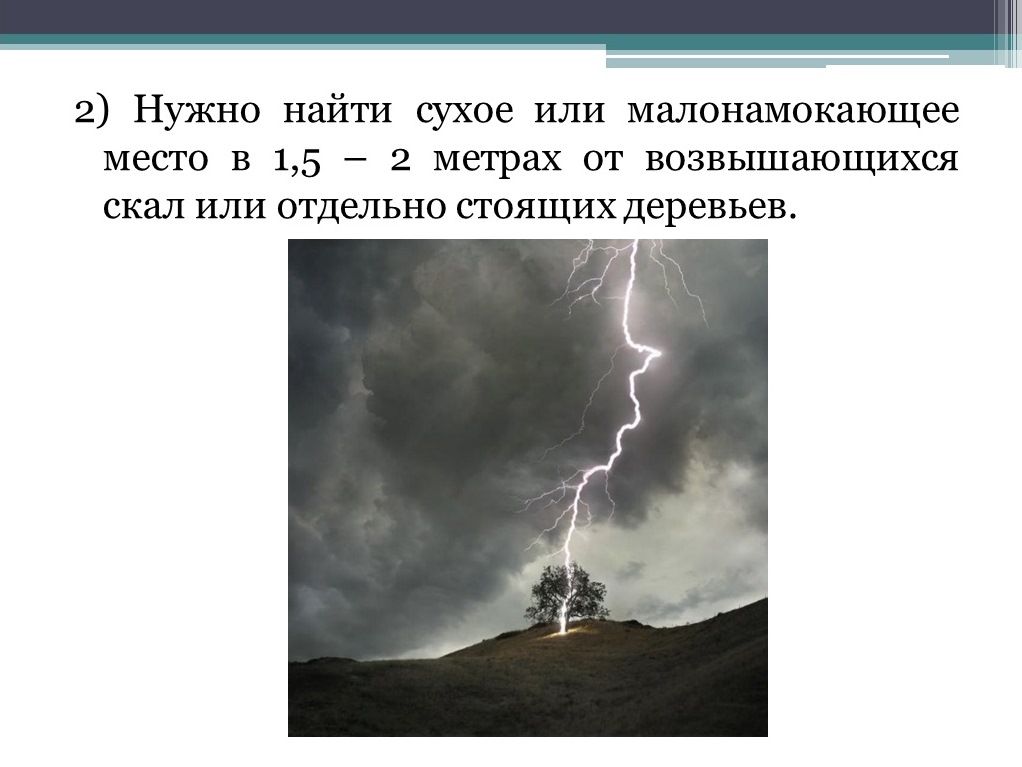 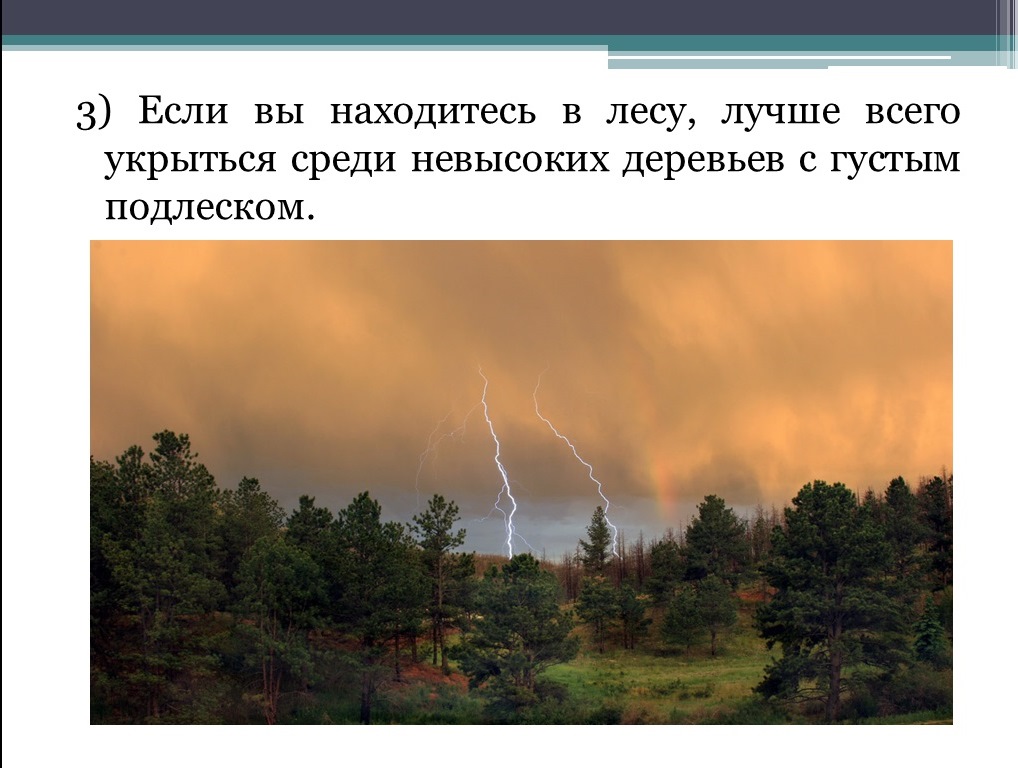 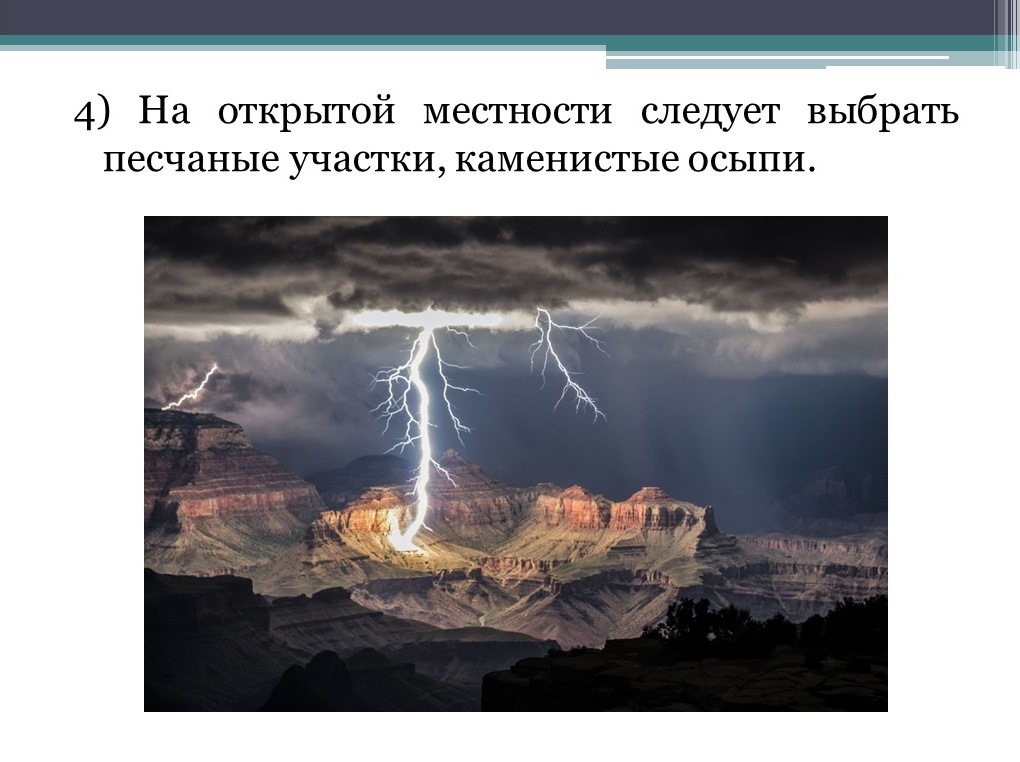 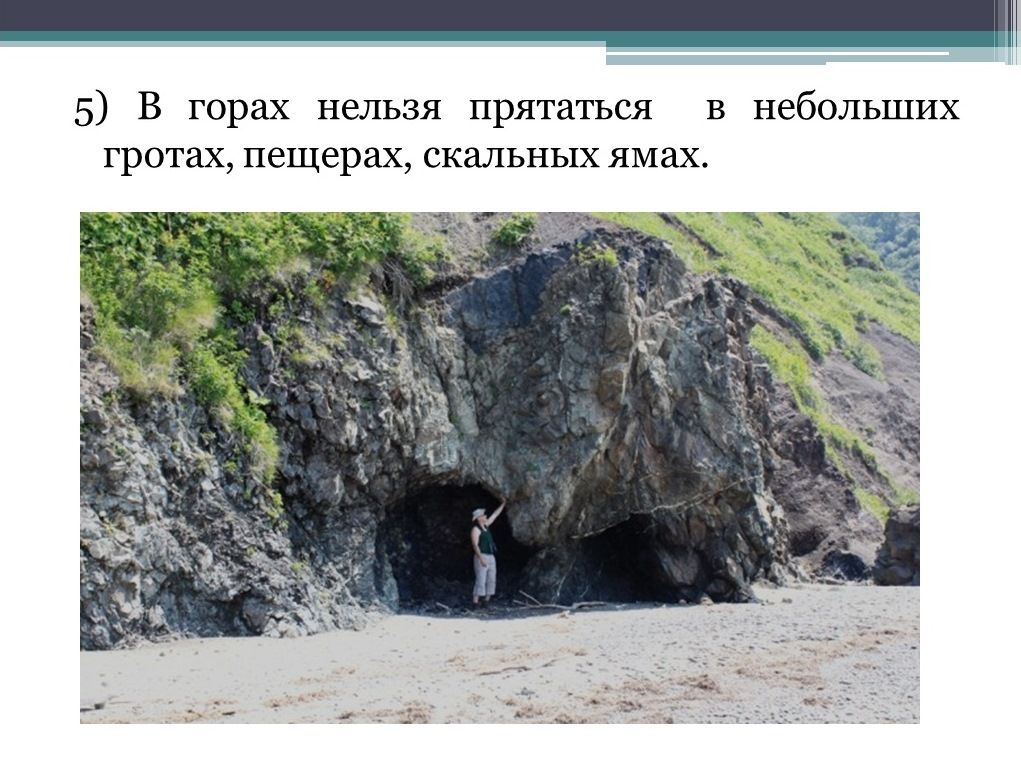 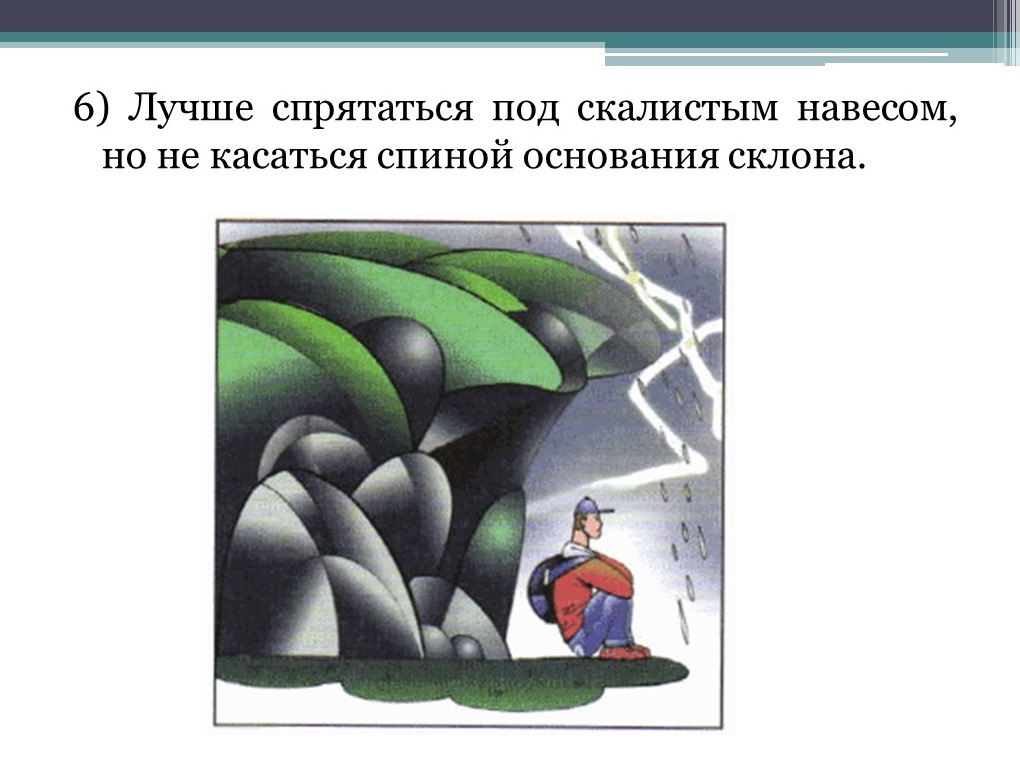 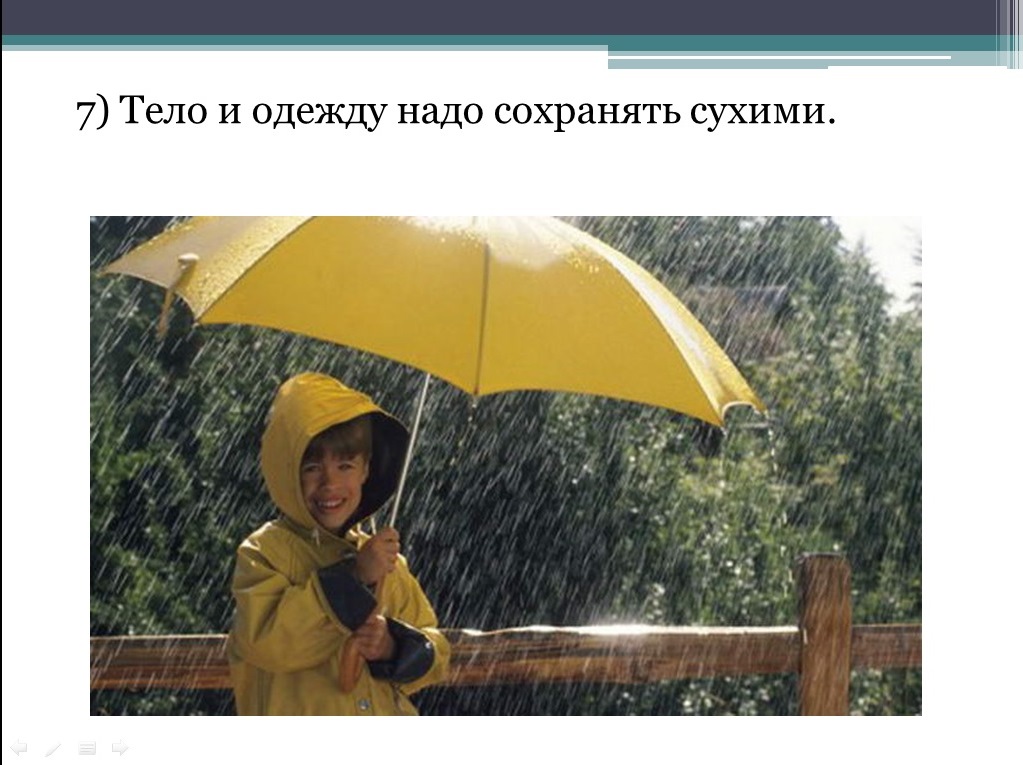 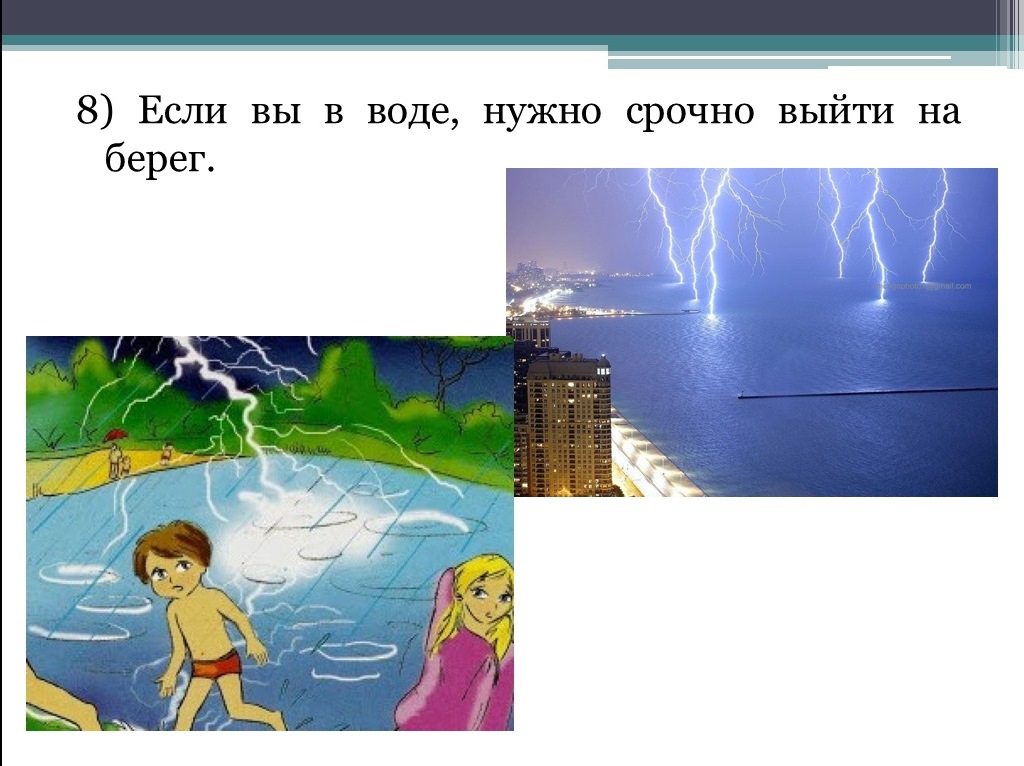 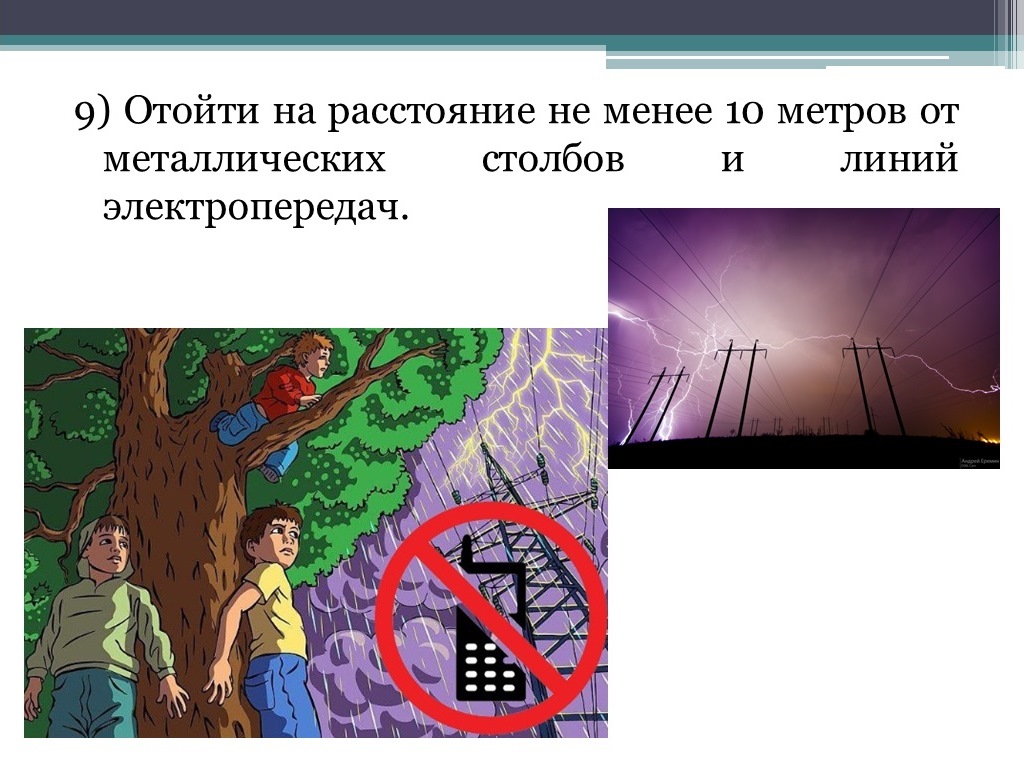 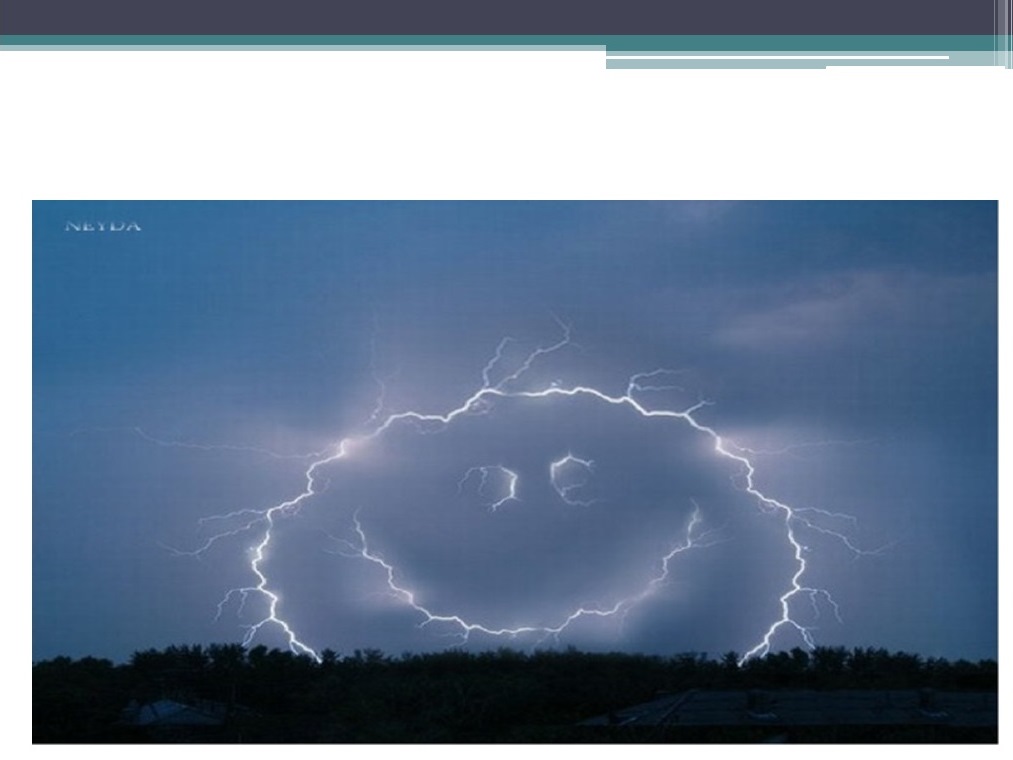 2) Основные правила поведения в экстремальных ситуациях при грозе. Просмотреть видео, перейдя по ссылкеhttps://www.youtube.com/watch?time_continue=304&v=gW2xoVImoHM&feature=emb_logohttps://www.youtube.com/watch?time_continue=47&v=eOT-HvMxZxE&feature=emb_logo3) Выполнить на отдельном листочке тестТест №5. Безопасность во время молнии. Безопасность при встрече с дикими животными.Вариант 11. Что нужно сделать, если во время грозы вы находитесь в лесу?2. Где вы спрячетесь во время грозы?1) в пещере				3) под скалистым навесом2) под высоким деревом		4) на вершине холма3.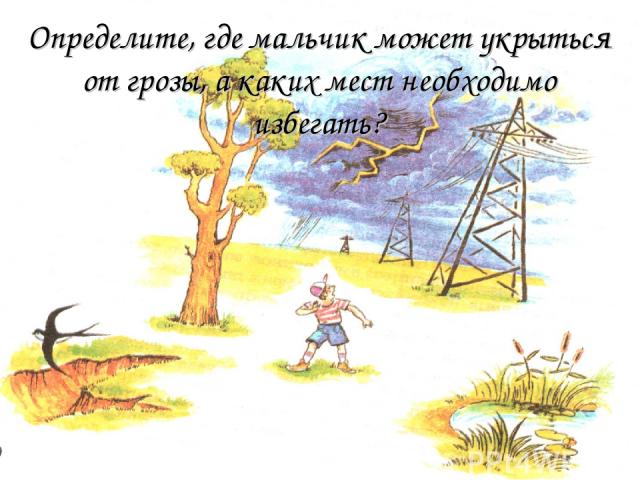 4. Перечислите 5 случаев, когда животные наиболее опасны?5. Если встречи с диким опасным животным избежать не удалось, то, как вы будете действовать?6. Какие следы соответствуют представленным животным?Заполните таблицуВариант 21. Что нужно сделать, если во время грозы вы находитесь на открытой местности?2. Где вы спрячетесь во время грозы?1) на вершине холма		3) под скалистым навесом2) в пещере				4) под высоким деревом4. Встреча с какими дикими животными представляет опасность для человека? 			1)	2)	3) 	4)	5)5. Если встречи с диким опасным животным избежать не удалось, то, как вы будете действовать?6. Какие следы соответствуют представленным животным?Заполните таблицу4) Общая физическая подготовкаhttps://www.youtube.com/watch?time_continue=527&v=5GGlacdVTNY&feature=emb_logo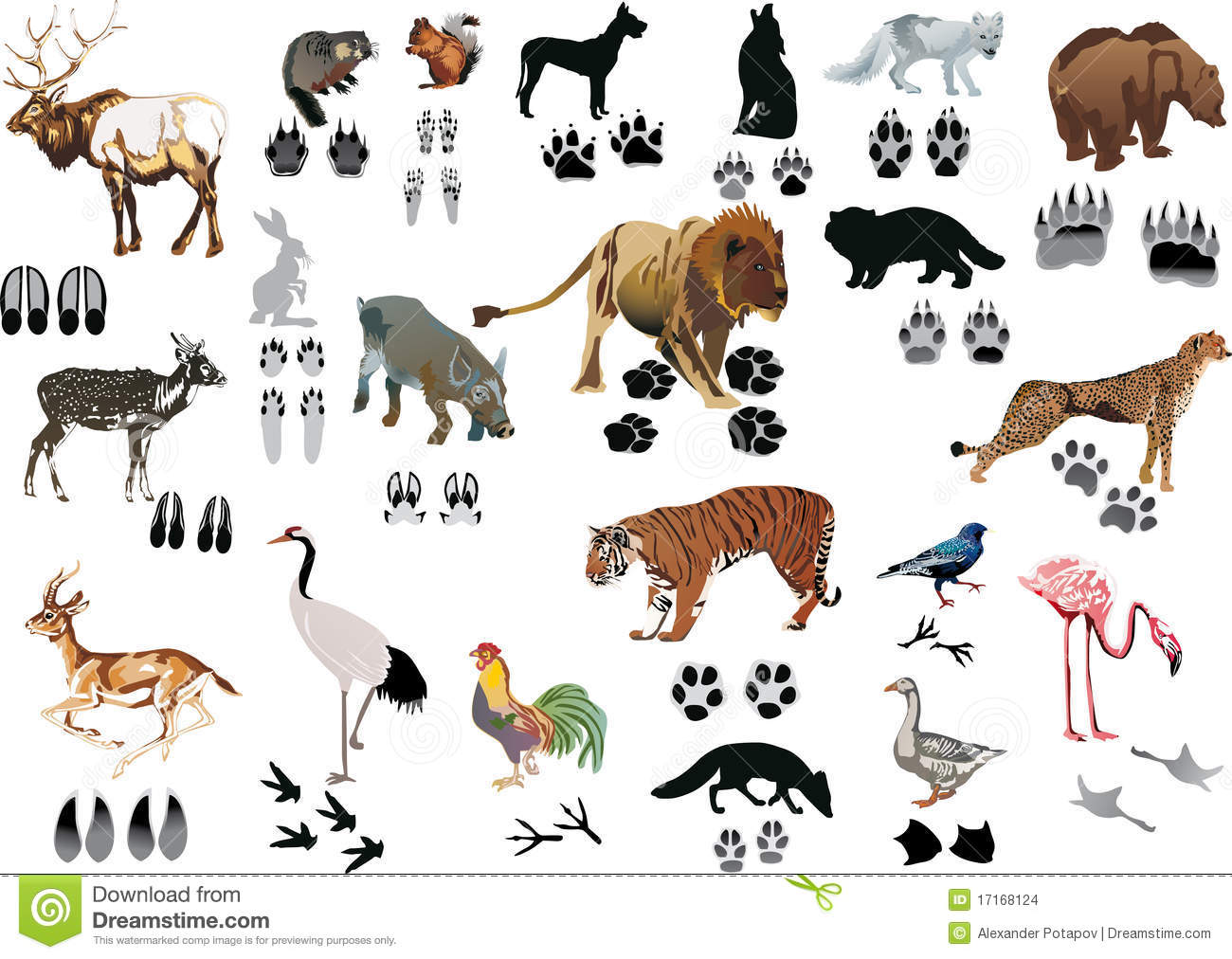 АБВГД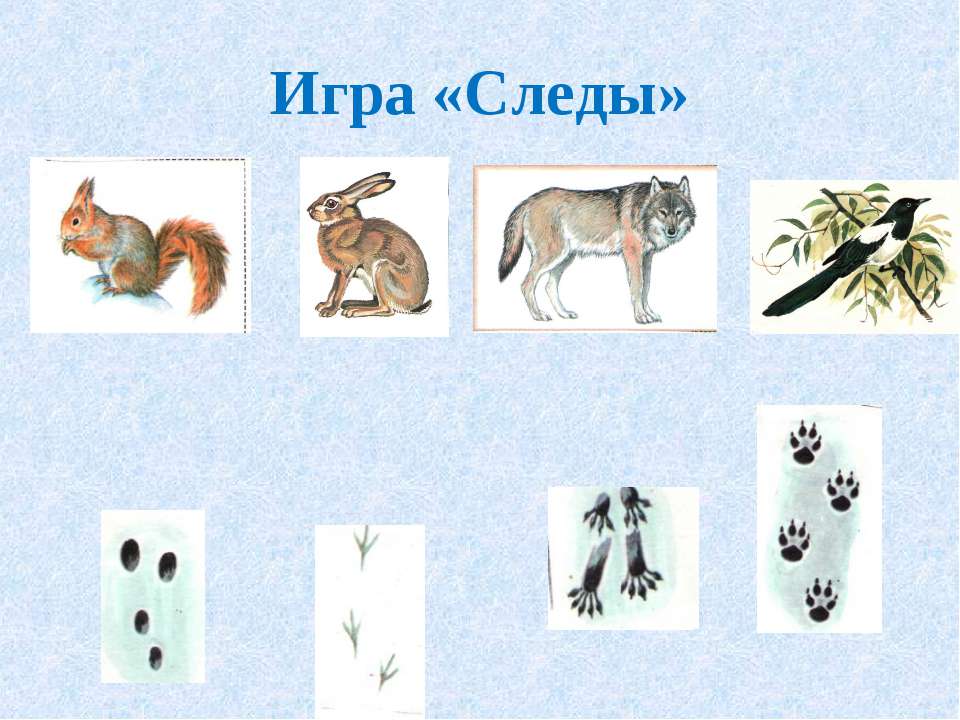 12345АБВГДАБВГД12345АБВГД